§4772-B.  Students receiving homeschool instructionA student is eligible to receive a state subsidy for postsecondary courses, as specified in section 4775, if the student is receiving home instruction in a program that meets the requirements of section 5001‑A, subsection 3, paragraph A, subparagraph (4) and the eligible institution:  [PL 2013, c. 400, §1 (NEW).]1.  Space available.  Has space available for the student;[PL 2013, c. 400, §1 (NEW).]2.  Course prerequisites.  Has determined that the student has satisfactorily completed all course prerequisites; and[PL 2013, c. 400, §1 (NEW).]3.  Academic fitness.  Reviews all requested evidence of the student's academic fitness and gives its approval for the student to take the requested course or courses.[PL 2013, c. 400, §1 (NEW).]A student who meets the requirements of this section is eligible to participate in postsecondary courses at an eligible institution under this section, subject to the requirements and conditions of sections 4774 to 4776. Notwithstanding section 15672, subsection 32, a student described in this section is considered to be a subsidizable pupil for purposes of receiving the subsidy provided in this chapter.  [PL 2013, c. 400, §1 (NEW).]SECTION HISTORYPL 2013, c. 400, §1 (NEW). The State of Maine claims a copyright in its codified statutes. If you intend to republish this material, we require that you include the following disclaimer in your publication:All copyrights and other rights to statutory text are reserved by the State of Maine. The text included in this publication reflects changes made through the First Regular and First Special Session of the 131st Maine Legislature and is current through November 1, 2023
                    . The text is subject to change without notice. It is a version that has not been officially certified by the Secretary of State. Refer to the Maine Revised Statutes Annotated and supplements for certified text.
                The Office of the Revisor of Statutes also requests that you send us one copy of any statutory publication you may produce. Our goal is not to restrict publishing activity, but to keep track of who is publishing what, to identify any needless duplication and to preserve the State's copyright rights.PLEASE NOTE: The Revisor's Office cannot perform research for or provide legal advice or interpretation of Maine law to the public. If you need legal assistance, please contact a qualified attorney.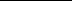 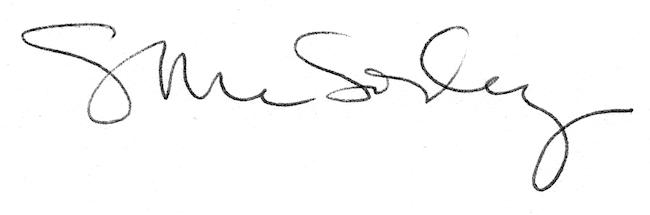 